RIALTO USD Induction Program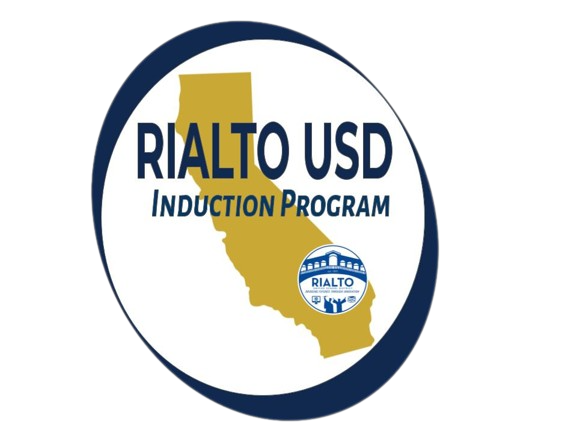 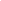 Data/Evidence Tracker CycleChosen CSTPChosen CSTPDate(s)Teacher and/or Student Data: (links, journal entries, screenshots, lesson plans, student work samples, etc.)Teacher and/or Student Data: (links, journal entries, screenshots, lesson plans, student work samples, etc.)Teacher and/or Student Data: (links, journal entries, screenshots, lesson plans, student work samples, etc.) Pre-AssessmentResults to Guide Inquiry CycleResults to Guide Inquiry CycleResults to Guide Inquiry CycleI am tracking my data:WeeklyDailyOther Weekly/Daily Results Formative AssessmentTeach & Reflect ImplementationFormative AssessmentTeach & Reflect ImplementationFormative AssessmentTeach & Reflect ImplementationEntry 1:Entry 2:Entry 3:Entry 4:Entry 5:Entry 6:Post-AssessmentSummative AssessmentApply Results for AnalysisSummative AssessmentApply Results for AnalysisSummative AssessmentApply Results for AnalysisCycleChosen CSTPChosen CSTPI am tracking my data:                    ❏     Weekly                        ❏     Daily I am tracking my data:                    ❏     Weekly                        ❏     Daily Dates:Teacher and/or Student Data: (links, screenshots, lesson plans, student work samples, etc.) Pre-AssessmentResults to Guide Inquiry Cycle Weekly/Daily Results Formative AssessmentTeach & Reflect ImplementationWeek/Day 1:Week/Day 2:Week/Day 3:Week/Day 4:Week/Day 5:Week/Day 6:Post-AssessmentSummative AssessmentApply Results for Analysis